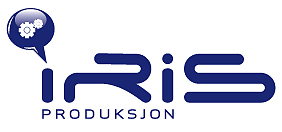 Handelsdokument, slam til komposteringAvsender:Innhold:PH-verdi:Mengde:Dato for leveranse:Underskrift kunde: